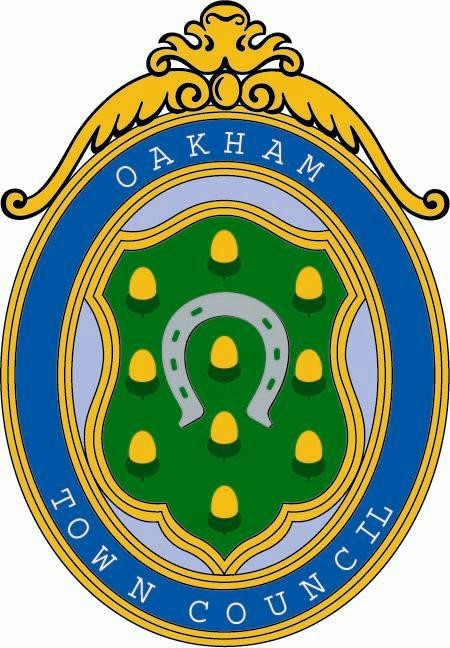 OAKHAM TOWN COUNCIL RISK ASSESSMENT This risk management paper was considered by the Council   on………………………………………….. And will be reviewed again in 12 months or before as required Document Control Document Control Version Number 1 Adopted on 08-09-2021 Last Reviewed 12-06-2024 Review Date 12-07-2025 RISK AREA POTENTIAL RISK IDENTIFIED LIKELIHOOD OF OCCURANCE POTENTIAL IMPACT STEPS TO MITIGATE RISK (CONTROL) EVIDENCE ACTION (AGREED IMPROVEMENTS) Assets Protection of physical assets Low Cost of replacing damaged, destroyed or missing assets. Loss of facilities. The Town Council holds buildings and contents insurance with a level of cover applicable to the total current value of all material assets held.  Current building and contents insurance schedule. When applicable, determine cost of rebuilding main assets and update insurance policy. Assets Security of buildings, equipment etc Medium Cost of replacing damaged, destroyed or missing assets. Facilities out of use for a period. Weekly checks of unoccupied buildings. Business interruption cover in place Current insurance policy. Review level and adequacy of insurance cover.  Assets Maintenance of buildings etc Low Cost of replacing damaged, destroyed or missing assets. Facilities out of use for a period Renewal of Electrical Installation Certificates PAT Testing Fire Risk Assessment Asbestos Survey Current insurance policy EIC Certificates PAT Test reports Copy of FRA retained Copies of surveys Finance Banking Medium Cash flow problems. Increased potential for fraud Regular banking and reconciliation of statements. Mandate kept up to date. Reconciled bank statements. Current bank mandate. Review bank mandate to ensure cheque signatories are up to date. Finance Risk of consequential loss of income Low  Loss of key data.  Adequate level of insurance cover. Any important documents backed up, kept in locked filing cabinet. Regular external backup  Current insurance policy schedule. Data back up. Review the need for consequential loss insurance cover. Storage of key documents when obtained should be in a fireproof lockable cabinet. RISK AREA POTENTIAL RISK IDENTIFIED LIKELIHOOD OF OCCURANCE POTENTIAL IMPACT STEPS TO MITIGATE RISK (CONTROL) EVIDENCE ACTION (AGREED IMPROVEMENTS) Finance Loss of cash through theft or dishonesty Medium Adverse publicity for the council on disclosure. Reputational risk. Financial loss. Adequate level of fidelity insurance cover Insurance policy document Review level of fidelity insurance relevant to size  and activity of council.  Finance Financial controls and records   Medium Lack of control over the Council’s assets. Higher likelihood of fraud or misappropriation of assets. Ineffective reporting. Qualified internal and external audit reports. Accounts and asset register prepared on appropriate computerised accounting system. Bank reconciliations undertaken on a regular basis. Expenditure payments retrospectively approved by council. Minimum 2 council signatories on cheques. Monthly bank accounts statements. Bank reconciliation statements. Signed expenditure payments reports. Approved signatories on bank mandate.  Asset register reconciled to agreed insurance values. Update asset register for all future assets purchased. Finance Compliance with HMRC regulations Medium Penalties and/or fines for late returns, errors on submissions etc. Reputational risk and adverse publicity.  Use external advice when necessary. Internal and external audit review. VAT returns and workings. Payroll submission confirmations. Ensure VAT period in the accounts is fully closed off after preparing the VAT return. Finance Budgets supporting annual precept Medium Council receives less funding than is required to meet its obligations and objectives. Council prepares detailed budget in late Autumn.  Precept determined directly from this budget. Actual expenditure versus budget reported to Council monthly Annual budget statements of council, with minuted approval. Budget versus actual statements with minuted approval. . Finance Compliance with borrowing restrictions Low Council acting outside it’s powers Justification for any additional borrowing fully reviewed and approved by Council. Internal and external audit reviews. No new borrowing being considered at present. RISK AREA POTENTIAL RISK IDENTIFIED LIKELIHOOD OF OCCURANCE POTENTIAL IMPACT STEPS TO MITIGATE RISK (CONTROL) EVIDENCE ACTION (AGREED IMPROVEMENTS) Liability Risk to third party, property or individuals Medium Funding cost of a successful action or claim against the Council. Reputational risk.Public liability insurance cover  Current insurance policy. . Liability Legal liability as a consequence of asset ownership (e.g. burial grounds, play grounds, community centres. Parks etc) Medium Cost of potential claim against the Council Public Liability Insurance cover. Play Inspection reports acted on immediately and any issues identified as Medium or above actioned. Tree survey completed in 2018 Current insurance policy. Copies of Play Inspection Reports Copy of tree survey Weekly visual inspections of play equipment Employer Liability Noncompliance with employment law Medium Employee dissatisfaction and disputes, potentially leading to industrial tribunal.  Relevant staff training and experience. Advice from relevant professional advisers and membership bodies e.g. LRALC Code of Conduct training for members. Employers liability insurance  Staff qualifications and training records. Membership confirmation. Contractual arrangements with professional advisers. Current Employers Liability insurance certificate. Employer Liability Noncompliance with HMRC requirements Medium Fines and penalties for late returns, errors etc. HMRC investigations. Relevant staff training and experience. Advice from HMRC as required. Internal and external audit reviews. Records of HMRC returns and submissions. Employer Liability Safety of staff and visitors Low Funding cost of a successful action or claim against the Council. Reputational risk. Adequate insurance. Health & Safety policy in force Current insurance policy. Health & safety policy document. Review of Health and Safety Policy RISK AREA POTENTIAL RISK IDENTIFIED LIKELIHOOD OF OCCURANCE POTENTIAL IMPACT STEPS TO MITIGATE RISK (CONTROL) EVIDENCE ACTION (AGREED IMPROVEMENTS) Legal liability Ensuring activities are within legal powers Low Potential reputational and financial risk. Parish Clerk clarifies the legal position on any new proposal put before the Council. Legal advice to be taken when necessary. Standing orders and financial regulations up to date and fully complied with Council minutes. Standing orders and financial regulations document. Review annually and Council to minute this (irrespective of any changes made). Legal liability Accurate and timely reporting via the minutes Medium Inappropriate or no actions undertaken. Reputational risk. Non-compliance with the Freedom of Information Act Full council meets regularly and receives and approves minutes of meetings. Minutes made available to public via the Council website. Council minutes (hard copy and via the web) Draft minutes of Council and committees to be uploaded onto website within 2 weeks of relevant meeting. Legal liability  Proper document control Medium Loss of key data. Confidential data compromised. Council unable to function effectively Any key legal documents kept in locked cabinet. Computers backed up regularly. Schedule of any documents contained in locked cabinet. Legal Liability Installation of Christmas Displays High Funding cost of a successful action or claim against the Council. Reputational risk. Contract with suppliers and / or installers in place Contract retained Legal Liability Installation of Floral Displays Medium Funding cost of a successful action or claim against the Council. Reputational risk. Contract with suppliers and / or installers in place Contract retained Legal Liability Hiring out of Council land for events High Funding cost of a successful action or claim against the Council. Reputational risk. Hiring agreement in place Agreement retained Visit site with qualified Health and Safety Inspector RISK AREA POTENTIAL RISK IDENTIFIED LIKELIHOOD OF OCCURANCE POTENTIAL IMPACT STEPS TO MITIGATE RISK (CONTROL) EVIDENCE ACTION (AGREED IMPROVEMENTS) Legal Liability Council run events Medium Funding cost of a successful action or claim against the Council. Reputational risk. Risk management document in place Document retained Legal Liability Use of Social Media Medium Funding cost of a successful action or claim against the Council. Reputational risk. Communication policy in place. All members advised on their responsibilities. Council’s social media sites monitored by appointed member Clerk and Assistant have log in details Policy retained Review Communication Policy Cllr Propriety Registers of Interests, Gifts and Hospitality in place Low Conflict of interest of councilors. Corruption Register of Interests completed by members as required and published on website Interest Register on website 